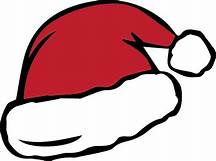 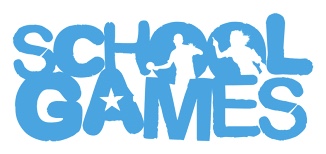 Please complete this form and return to your School Games OrganiserSCHOOL:    Don’t forget to Tweet and share some photos using:#santasmiles #SGSantaDashTag your School Games Organiser and @YourSchoolGamesYEAR GROUPNUMBER OF BOYSNUMBER OF GIRLSNUMBER OF BAMENUMBER OF SENDYEAR 7YEAR 8YEAR 9YEAR 10YEAR 11STAFF